Instruções: Primeiramente salve este formulário em seu computador;Em seguida preencha os campos abaixo com as informações pertinentes;Após o preenchimento deste formulário gere uma versão em PDF deste arquivo, que deverá ser impressa e enviada juntamente com os documentos no período de inscrições para o Programa;Utilize Fonte Times New Roman 12, espaço simples e parágrafo justificado;Não ultrapassar 8 páginas.*Todas as instruções em vermelho deverão ser removidas desse documento após digitação do PROJETO.PRÉ-PROJETOTítulo do pré-projeto:Aluno:Linha de Pesquisa: Resumo (até 3.000 caracteres)IntroduçãoJustificativasObjetivosMetodologiaPlano de trabalho individual, detalhando as atividades específicas a serem desenvolvidas pelo acadêmico. Descreva as atividades que serão desenvolvidas. Após, preencha o cronograma de execução. ReferênciasPROGRAMA DE PÓS-GRADUAÇÃO EM ASSISTÊNCIA FARMACÊUTICA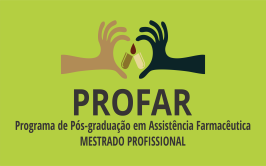 CRONOGRAMA DE EXECUÇÃO (síntese das atividades a serem desenvolvidas no período de 12 meses)CRONOGRAMA DE EXECUÇÃO (síntese das atividades a serem desenvolvidas no período de 12 meses)CRONOGRAMA DE EXECUÇÃO (síntese das atividades a serem desenvolvidas no período de 12 meses)CRONOGRAMA DE EXECUÇÃO (síntese das atividades a serem desenvolvidas no período de 12 meses)CRONOGRAMA DE EXECUÇÃO (síntese das atividades a serem desenvolvidas no período de 12 meses)CRONOGRAMA DE EXECUÇÃO (síntese das atividades a serem desenvolvidas no período de 12 meses)CRONOGRAMA DE EXECUÇÃO (síntese das atividades a serem desenvolvidas no período de 12 meses)CRONOGRAMA DE EXECUÇÃO (síntese das atividades a serem desenvolvidas no período de 12 meses)CRONOGRAMA DE EXECUÇÃO (síntese das atividades a serem desenvolvidas no período de 12 meses)CRONOGRAMA DE EXECUÇÃO (síntese das atividades a serem desenvolvidas no período de 12 meses)CRONOGRAMA DE EXECUÇÃO (síntese das atividades a serem desenvolvidas no período de 12 meses)CRONOGRAMA DE EXECUÇÃO (síntese das atividades a serem desenvolvidas no período de 12 meses)CRONOGRAMA DE EXECUÇÃO (síntese das atividades a serem desenvolvidas no período de 12 meses)DESCRIÇÃO DAS ATIVIDADESAssinalar o mês em que a atividade será executadaAssinalar o mês em que a atividade será executadaAssinalar o mês em que a atividade será executadaAssinalar o mês em que a atividade será executadaAssinalar o mês em que a atividade será executadaAssinalar o mês em que a atividade será executadaAssinalar o mês em que a atividade será executadaAssinalar o mês em que a atividade será executadaAssinalar o mês em que a atividade será executadaAssinalar o mês em que a atividade será executadaAssinalar o mês em que a atividade será executadaAssinalar o mês em que a atividade será executadaDESCRIÇÃO DAS ATIVIDADES1º2º3º4º5º6º7º8º9º10º11º12º